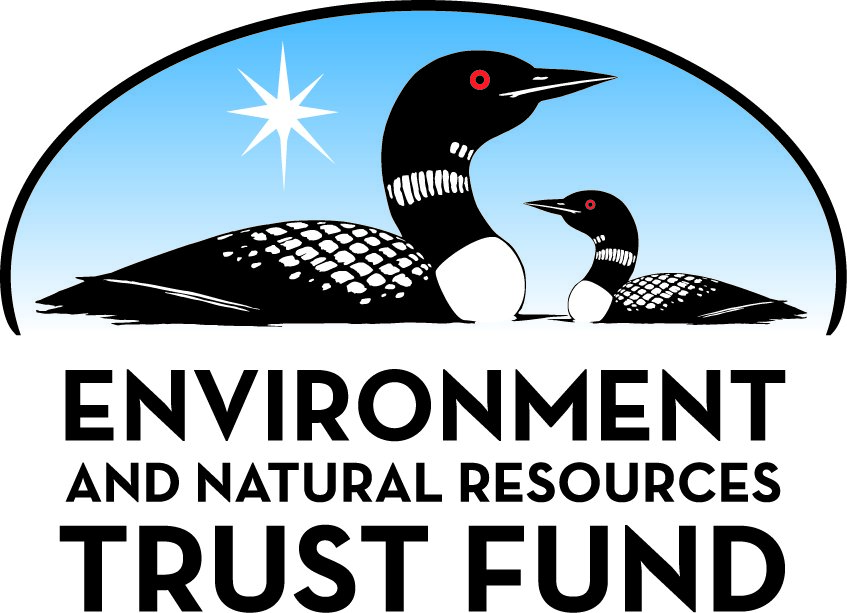 Environment and Natural Resources Trust Fund2023 Request for ProposalGeneral InformationProposal ID: 2023-222Proposal Title: Integrating Remotely Sensed Data with Traditional Forest InventoryProject Manager InformationName: John Du PlissisOrganization: U of MN - Duluth - NRRIOffice Telephone: (218) 788-2719Email: jdupliss@d.umn.eduProject Basic InformationProject Summary: We will evaluate state-of-the-art lidar technology’s ability to provide stand-level summary statistics of forest resource measurements and how these data can be used to estimate ecosystem servicesFunds Requested: $191,000Proposed Project Completion: June 30, 2025LCCMR Funding Category: Small Projects (H)
	Secondary Category: Foundational Natural Resource Data and Information (A)Project LocationWhat is the best scale for describing where your work will take place?  
	Region(s): NEWhat is the best scale to describe the area impacted by your work?  
	Region(s): NEWhen will the work impact occur?  
	During the ProjectNarrativeDescribe the opportunity or problem your proposal seeks to address. Include any relevant background information.The current area based inventory system is insufficient to reliably estimate the standing volume and above ground biomass at a stand level. This is primarily due to the sparse network of forest inventory plots for all land ownerships (e.g., USFS FIA Program has established one plot for every 3,000 acres of land). Lidar-derived data have been widely used to supplement forest inventories, as this active remote sensing system can accurately characterize 3-dimensional forest structure. Because lidar can provide spatially explicit coverage of metrics that are highly correlated with tree measurements on the ground, lidar data can be leveraged with limited forest sampling inventory data to formulate models for wall-to-wall mapping of stocking, biomass, merchantable volumes, and other important attributes for evaluating ecosystem service. There is a dearth of information on the current state of the forest at a small-scale such as stand or township. The expense and often inability to conduct highly local forest measurements results in inconsistent forest inventories which hampers the ability of managers and policy makers to accurately manage the resources. Likewise forest projections through time (growth and yield) are increasingly inaccurate when the vintage of the last measurement is more than 10 years oldWhat is your proposed solution to the problem or opportunity discussed above? Introduce us to the work you are seeking funding to do. You will be asked to expand on this proposed solution in Activities & Milestones.The Natural Resources Research Institute (NRRI) has developed stand distribution and stem volume models to improve prediction estimates of above ground biomass, sequestered carbon and merchantable timber volume in these economically and ecologically important forest-types. These models can be leveraged with the inventory data currently being collected by the MNDNR Forestry Resource Assessment Program and additional sampling data (planned in the project) for prediction of important forest resource measurements including but not limited to stocking, height and diameter of the target species at the sample plot locations. The high density LiDAR data being collected as part of the MN State Lidar Plan provides us with the unique opportunity to calibrate models relating the plot level estimates of forest metrics with co-located LIDAR-derived predictors. Such models can then be applied to accurately map standing volume in forest stands across the landscape. We are proposing to map aboveground biomass, trees per acre, stocking levels, carbon sequestration and forest-types across the entire LIDAR acquisition areas in Minnesota. This remote sensing based information will establish baseline inventories with much greater accuracy.What are the specific project outcomes as they relate to the public purpose of protection, conservation, preservation, and enhancement of the state’s natural resources? Ensuring Minnesota maintains economic and ecological services from its forests requires timely and accurate information. This project will allow us to test models for field level accuracy and demonstrate the ability of remotely sensed data to improve forest stand volume estimates.  It is this baseline inventory combined with stem volume equations developed by NRRI that will allow us to develop growth and yield models for management outcome assessment on a scale relevant to administrators and land owners across the state. This precision view of these forest resources will allow stakeholders to continue work towards the enhancement of Minnesota’s forests.Activities and MilestonesActivity 1: Field data collection to calibrate LiDAR metricsActivity Budget: $132,000Activity Description: 
The purpose of field plots is to collect high-resolution forest inventory metrics at the tree level so that tree and plot level estimations can be accurately tied to remote sensing data (i.e. lidar). Lidar by itself does not allow for prediction of forest inventory making field plots a vital component of this analysis.  Building upon work by the MN DNR Division of Forestry’s Resource Assessment unit (MNDNR_DOF_RA) we will collect 1/10 acre field plots. Staff will install 140 field plots over two summers in aspen and red pine stands following the MNDNR-DOF-RA field plot protocol. Staff will then compile field plot data and produce plot summaries that will be used in Activities two and three.Activity Milestones: Activity 2: Calibrate Lidar DataActivity Budget: $32,000Activity Description: 
We will perform an assessment of the Division of Forestry's lidar data and the forest inventory plot data collected in Activity 1 and establish model relationships between on-the-ground field data collection and lidar estimates of stand level metrics and summary data.Activity Milestones: Activity 3: Develop stand level summary statistics for major forest cover types in Northeastern MinnesotaActivity Budget: $27,000Activity Description: 
Models and species maps developed from Activity one will be combined to create stand level summary maps for major forest cover types in northeastern Minnesota. The resulting inventory will be treated as a “starting inventory” and will be combined with NRRI's proprietary growth and yield models to estimate stand level summary data.  Outcomes will be communicated through area meetings with stakeholders, as published papers, and spatial data will be made available on the Minnesota Natural Resource Atlas.Activity Milestones: Long-Term Implementation and FundingDescribe how the results will be implemented and how any ongoing effort will be funded. If not already addressed as part of the project, how will findings, results, and products developed be implemented after project completion? If additional work is needed, how will this work be funded? 
This project is being developed in concert with the MN DNR Division of Forestry Resource Assessment. The process developed will be utilized to improve estimates of or stand level metrics for all forest cover types on private, county, state (Forestry and School Trust Lands) and federal lands in northeastern Minnesota. These same data can be used by the industry, agencies, tribal governments, conservation and habitat organizations to improve shared stewardship at the local and landscape level. Expansion of this project to other species and to other regions of the state will depend on additional lidar data and financial supportProject Manager and Organization QualificationsProject Manager Name: John Du PlissisJob Title: Forest and Lands Research Group ManagerProvide description of the project manager’s qualifications to manage the proposed project. 
DuPlissis' provides direction and leadership for the NRRI’s Forest and Lands research group focused on developing cutting-edge, applied forest management research leading to stabilization and expansion of forest-based industry in Minnesota.  This includes development of a full range of silvicultural strategies from intensive forest management and multiple-use forestry to conservation forestry. Existing programs include research on intermediate stand treatments for aspen and red pine ecosystems, growth, yield and harvest volume modeling, regional resource analyses to assess timber quantity and availability and assessment of remote sensing data to accurately quantify stand forest volumes.

DuPlissis background includes serving as the Rural Forestry Program Leader for the University of Nebraska – Nebraska Forest Service where he oversaw program that deliver technical and financial assistance to help woodland owners improve the health, diversity and resiliency of their woodlands from 2015 through 2018 and as an Extension Forester and a Professor of Forestry in the College of Natural Resources at the University of Wisconsin - Stevens Point.  John has an extensive background in applied research to characterize forest resources, forest resource management, public participation, and community development, both locally and overseas.  

DuPlissis has extensive experience in the development, implementation and management of resource management and applied research projects funded by grants from private foundations and state and federal agencies. DuPlissis has served as the project manager on over a dozen grants, from nine different agencies or organizations, totaling nearly $5,500,000, to fund cost-share assistance to implement forest restoration project or applied research to guide land management decisions.Organization: U of MN - Duluth - NRRIOrganization Description: 
The Natural Resources Research Institute (NRRI) is a part of the University of Minnesota Duluth and employs over 130 scientists, engineers and technicians. Its mission is to deliver research solutions to balance our economy, resources and environment for resilient communities. NRRI collaborates broadly across the University system, the state and the region to address the challenges of a natural resource based economy. 
By partnering with industry, business leaders, agency decision-makers and many others, NRRI researchers frame and deliver on real-world solutions. NRRI scientists have extensive experience in managing large, interdisciplinary projects. Major objectives include the development of tools for environmental assessment and resource management. NRRI’s role is as an impartial, science-based resource that develops and translates knowledge by characterizing and defining value-resource opportunities, minimizing waste and environmental impact, maximizing value from natural resource utilization and maintaining/restoring ecosystem function.
Major outcomes from NRRI projects include informing environmental management and policy and assisting industry and communities in defining and maintaining the social license to operate in natural systems. NRRI has an established mechanism for sharing outcomes through press releases, publication in peer-reviewed journals, annual reports (https://www.nrri.umn.edu/resources-publications/annual-reports), periodicals, and through social media channels.Budget SummaryClassified Staff or Generally Ineligible ExpensesNon ENRTF FundsAttachmentsRequired AttachmentsVisual ComponentFile: Alternate Text for Visual ComponentUsing lidar we can accurately measure tree height data and even digitally describe the crown of individual trees. Our goal is to collect comprehensive forest stand data and compare on-the-ground measurements to lidar estimates to build models that will allows us to use lidar to accurately estimate stand summary metrics...Optional AttachmentsSupport Letter or OtherAdministrative UseDoes your project include restoration or acquisition of land rights? 
	NoDoes your project have potential for royalties, copyrights, patents, or sale of products and assets? 
	NoDo you understand and acknowledge IP and revenue-return and sharing requirements in 116P.10? 
	N/ADo you wish to request reinvestment of any revenues into your project instead of returning revenue to the ENRTF? 
	N/ADoes your project include original, hypothesis-driven research? 
	YesDoes the organization have a fiscal agent for this project? 
	Yes,  Sponsored Projects AdministrationDescriptionCompletion DateLocate 300 1/10th acre plotsSeptember 30, 2023Collect forest resource metrics from the established plotsSeptember 30, 2023enter data into relational and spatial databases for summary and analysisDecember 31, 2023Measure remaining field plotsSeptember 30, 2024Enter data into relational and spatial databases for summary and analysisDecember 31, 2024DescriptionCompletion DateModel relationships between field inventory plots and lidar metricsMarch 31, 2024Develop model correlations between field and remotely sensed data collections for each forest cover typeMarch 31, 2024Finalize forest type models and spatial predictionsMarch 31, 2025DescriptionCompletion DateCreate starting forest inventory and model utilization and ecological conservation scenariosMarch 31, 2025Conduct meetings with local stakeholders to communicate possibilities as well as feedbackMay 31, 2025Finalize publications and LCCMR reportingJune 30, 2025Category / NameSubcategory or TypeDescriptionPurposeGen. Ineli gible% Bene fits# FTEClass ified Staff?$ AmountPersonnelJohn DuPlissis, Project ManagerProject management25.1%0.16$27,599Kristi NixonCover type mapping and producing/finalizing maps22.3%0.04$3,301Summer InternField data collection0%0.5$12,480Summer InternField data collection0%0.5$12,480Summer InternField data collection0%0.5$12,480Summer InternField data colelction0%0.5$12,480TBD Researcher 6Forest Cover Type Mapping and Site Quality Evaluations25.1%0.3$31,049TBD Researcher 4Field Crew SUpervision and QA/QC22.3%0.5$33,258Sub Total$145,127Contracts and ServicesSub Total-Equipment, Tools, and SuppliesTools and SuppliesFieldwork Supplies2 complete sets of equipment to support two teams  (1) Suunto PM5/360PC Clinometer: hand-held tool used to measure tree height: $130.50 (2)Silva Ranger 2.0 Compass: Hand-held tool used with map to locate field plots to locate field plots: (x2 - $44.50 = $89) (3)Spencer Logger’s Tape: hand-held tool used to measure tree diameter measure tree diameter for modeling: (x2 - $51.25 = $102.50) (4) Haglöf Monopod:  portable tool used in conjunction with the laser rangefinder mount for laser rangefinder: $124.95 (5) Aluminum 360° Adapter: mounts on monopod laser rangefinder receiving unit: $75.95  $522.90 total per team x two teams for a total of$1,046Tools and SuppliesAdditional Fieldwork Supplies2 complete sets of equipment to support two teams  (1) Haglöf Vertex Laser Geo 360° Package: laser range finder  used to accurately measure heights and distances: $2,537.00 (2) mesa 3 rugged tablet: robust handheld device for data acquisition and processing in the field under all weather conditions: $3,125.00 (3) Trimble R2 GPS: global positioning unit to geolocate plots and trees with submeter accuracy: $4,700.00   $10,362 per team.  Total of $20,724$20,724Sub Total$21,770Capital ExpendituresSub Total-Acquisitions and StewardshipSub Total-Travel In MinnesotaMiles/ Meals/ LodgingForest Resource Field Data Collection. There will be two field crews plus a forest technician to check cruise the summer field team work.(1)  2023 collect forest inventory data: two-person crew to collect stand level forest inventory data. 48 trips. Mileage+hotel+meals = $4140 * 2 crews = $8,280 (2) 2023 Training / Quality assurance. Provide training and support for remote located field staff and provide quality control checks on data collected. 9 trips. Mileage+hotel+meals . $3,771  (3) 2024 collect forest inventory data: two-person crew to collect stand level forest inventory data. 48 trips. Mileage+hotel+meals = $4140 * 2crews - $8,280 (4) 2024 Training / Quality assurance. Provide training and support for remote located field staff and provide quality control checks on data collected. 9 trips. Mileage+hotel+meals . $3,772$24,103Sub Total$24,103Travel Outside MinnesotaSub Total-Printing and PublicationSub Total-Other ExpensesSub Total-Grand Total$191,000Category/NameSubcategory or TypeDescriptionJustification Ineligible Expense or Classified Staff RequestCategorySpecific SourceUseStatusAmountStateState Sub Total-Non-StateIn-KindUMN unrecovered indirect costs are calculated at the UMN negotiated rate for research of 55% modified total direct costs.Indirect costs are those costs incurred for common or joint objectives that cannot be readily identified with a specific sponsored program or institutional activity. Examples include utilities, building maintenance, clerical salaries, and general supplies. (https://research.umn.edu/units/oca/fa-costs/direct-indirect-costs)Secured$105,050Non State Sub Total$105,050Funds Total$105,050TitleFileUMD Sponsored Projects Transmittal Letter